Муниципальное казенное образовательное учреждение «Хновская средняя общеобразовательная школа» УтверждаюДиректор МКОУ "Хновская СОШ" ______________ Исрафилов И.Б.24 августа 2020гПримерное меню питания для детей 1-4 классов Село Хнов 2020г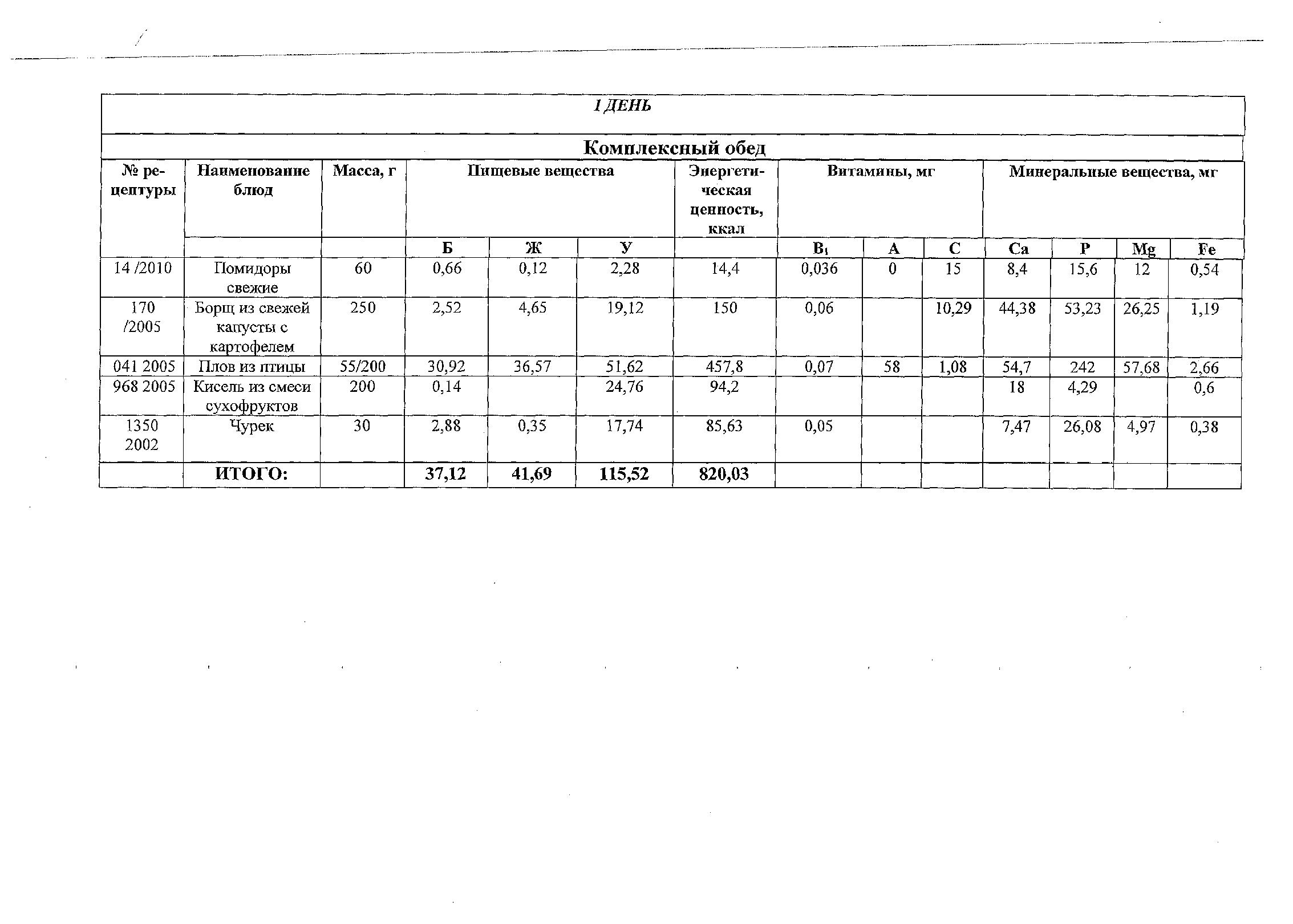 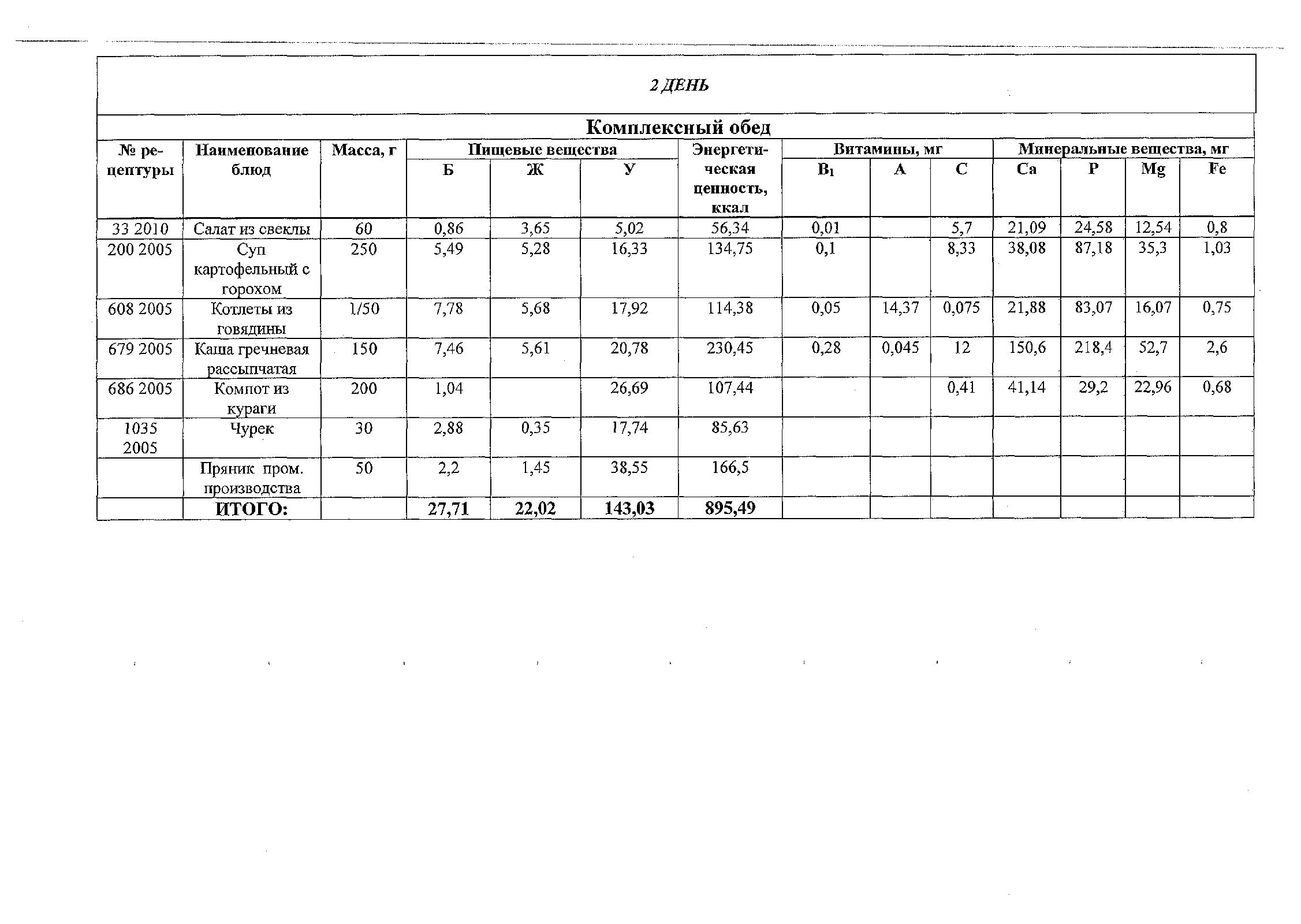 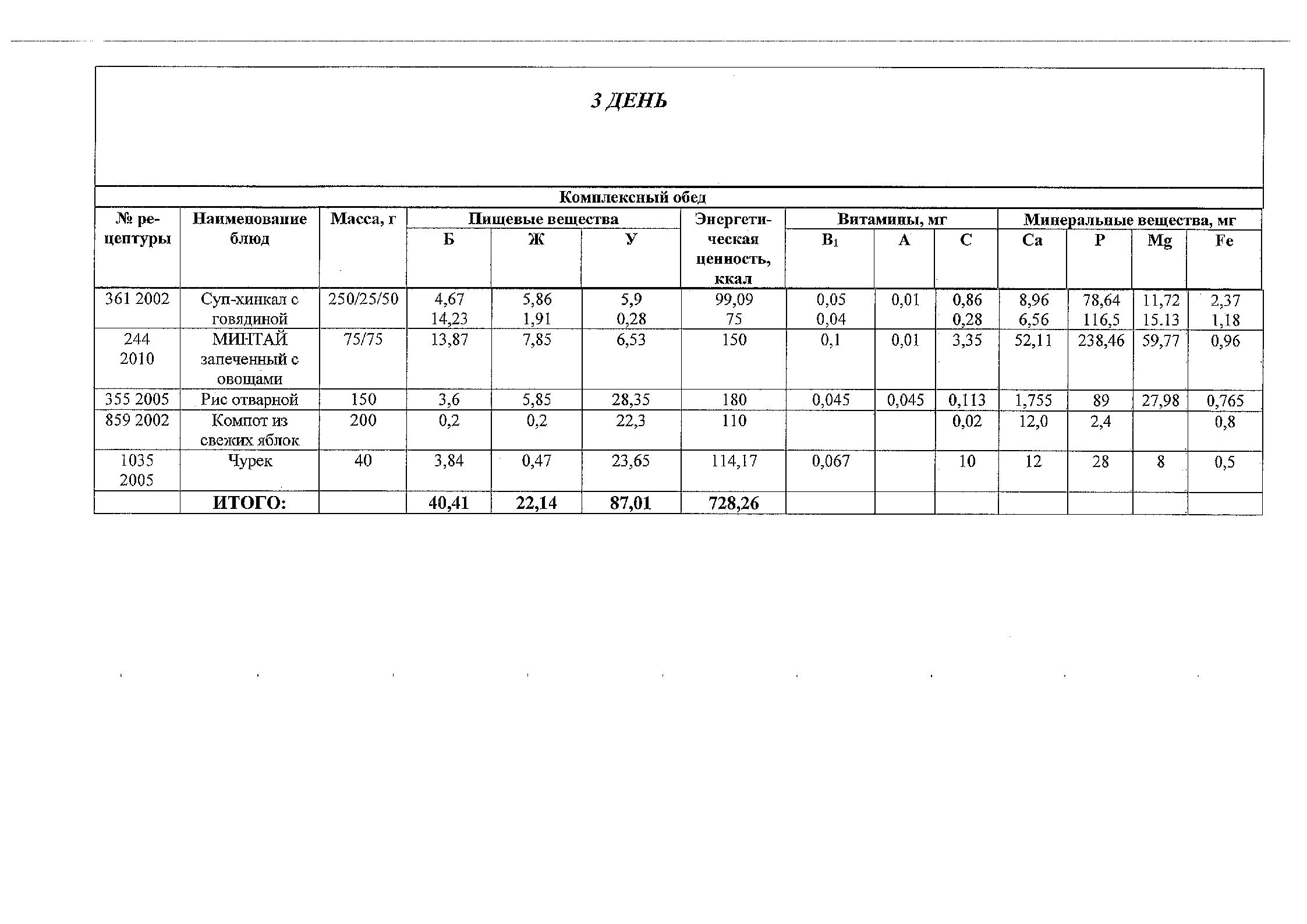 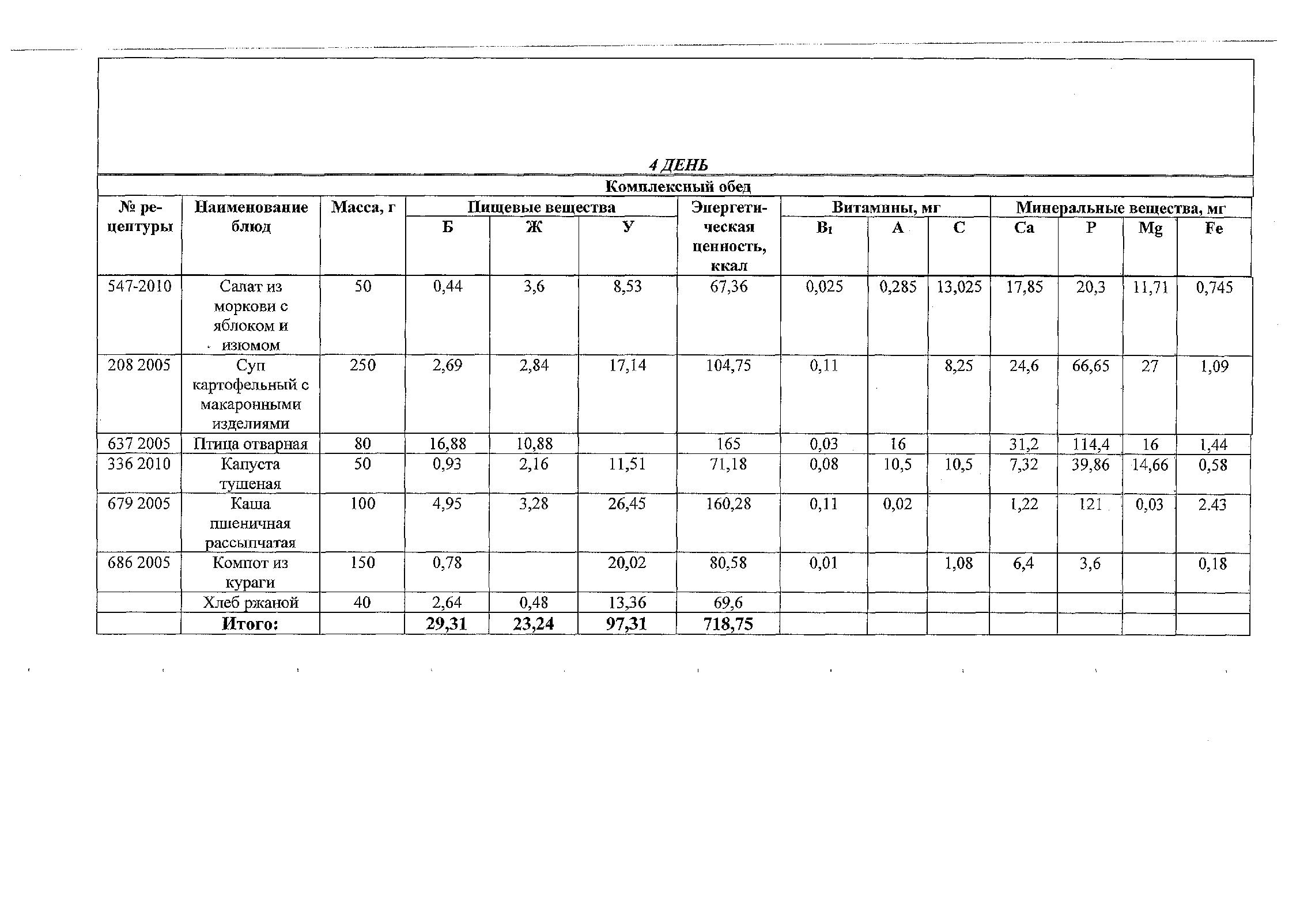 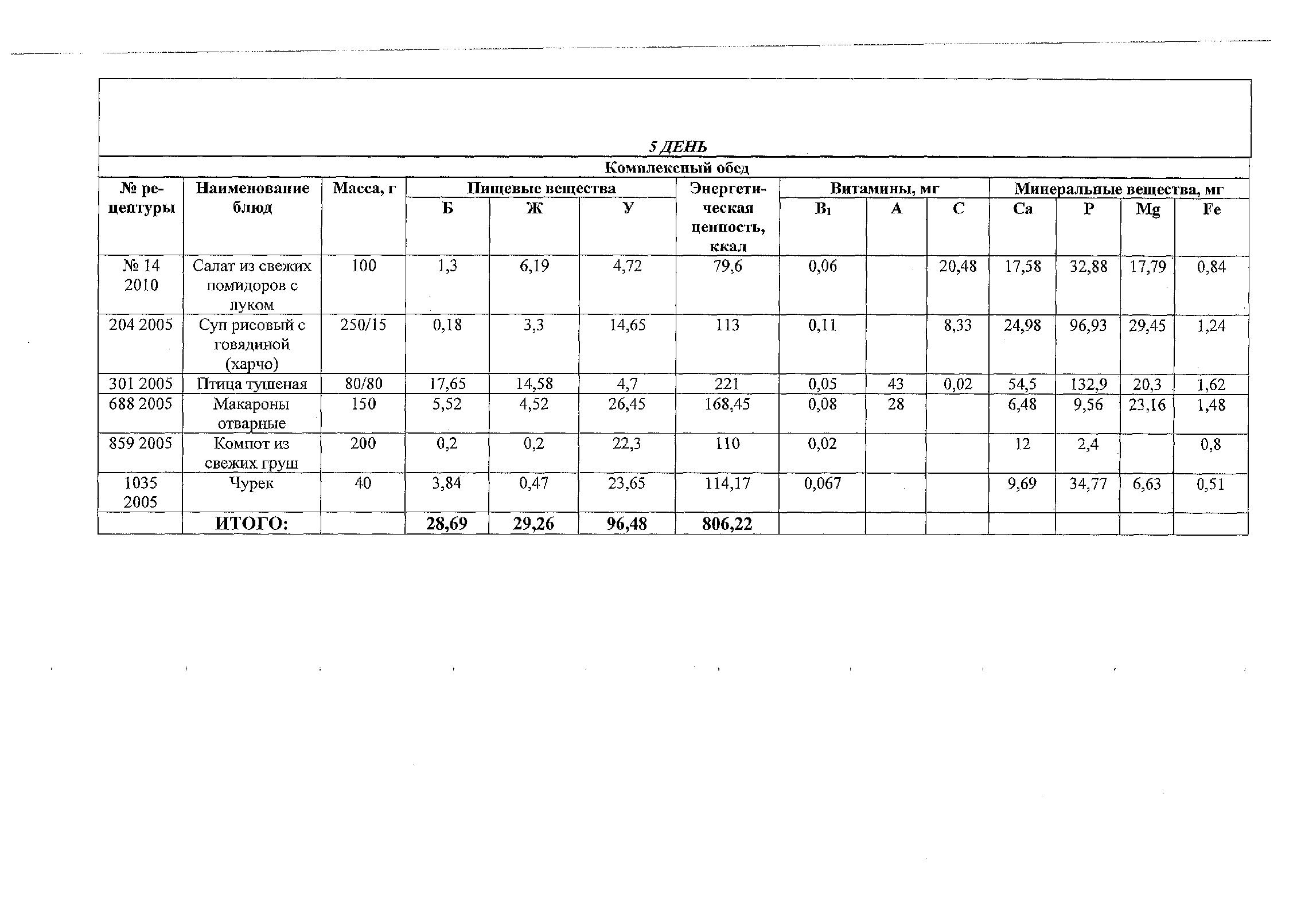 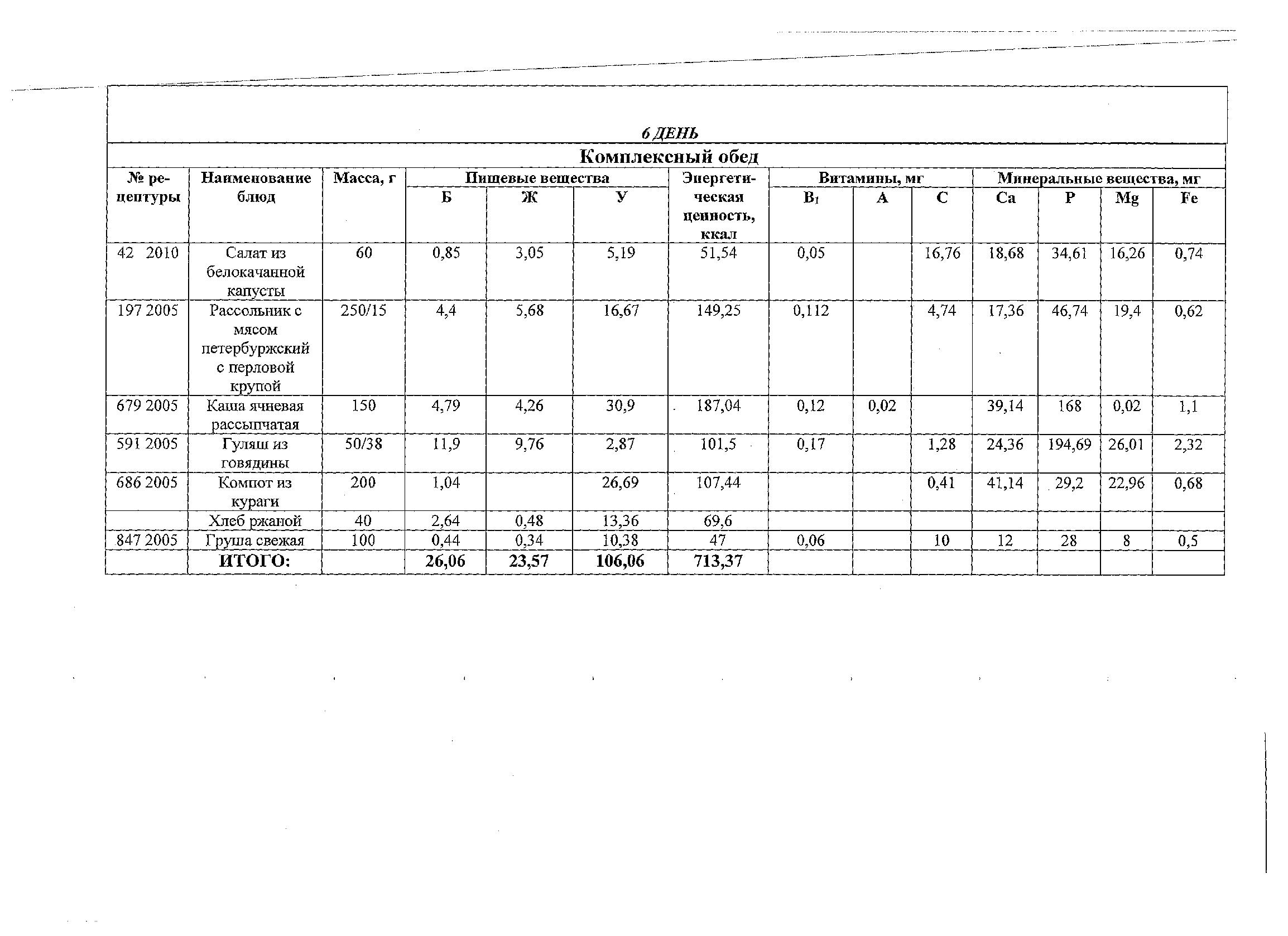 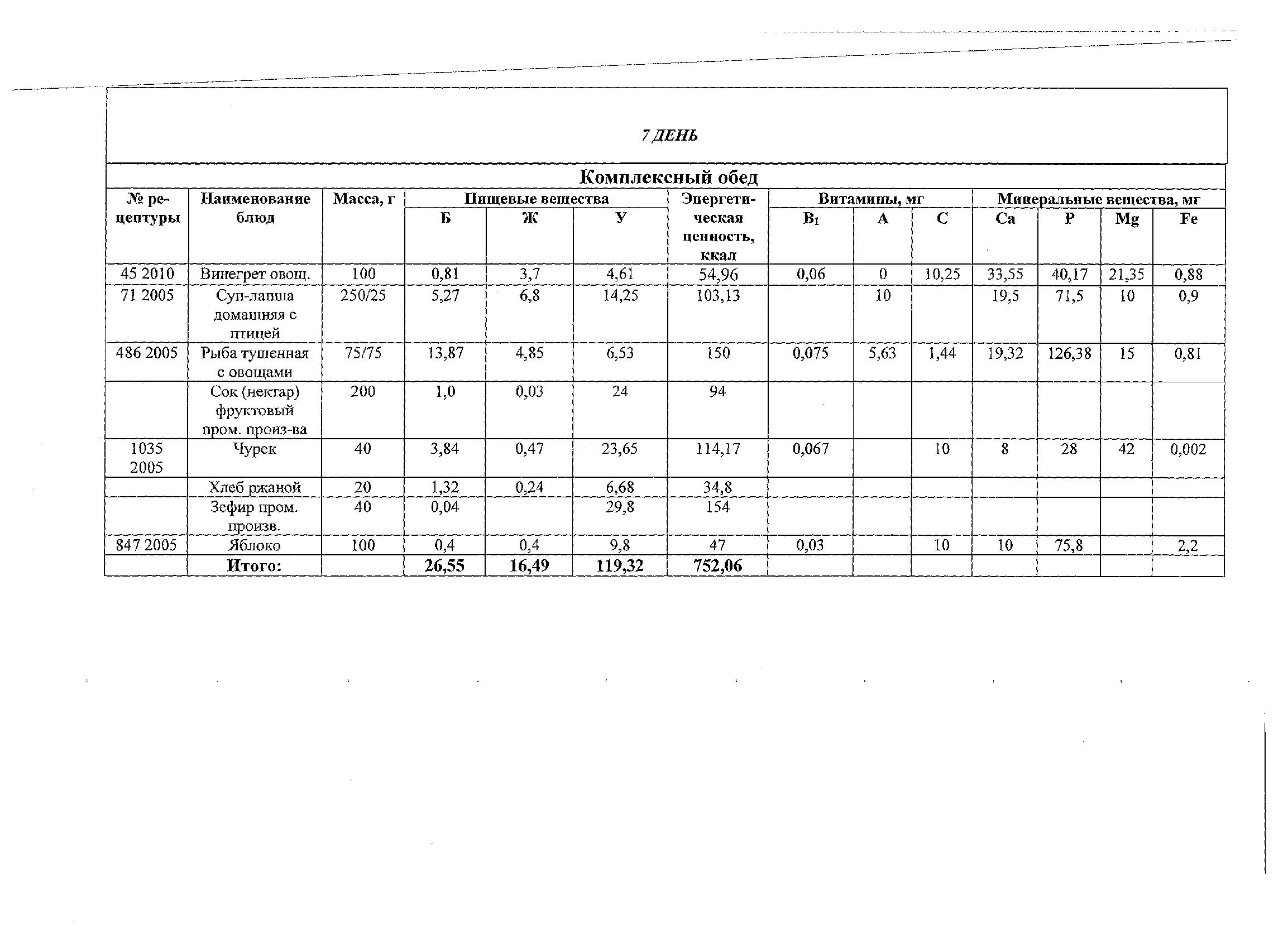 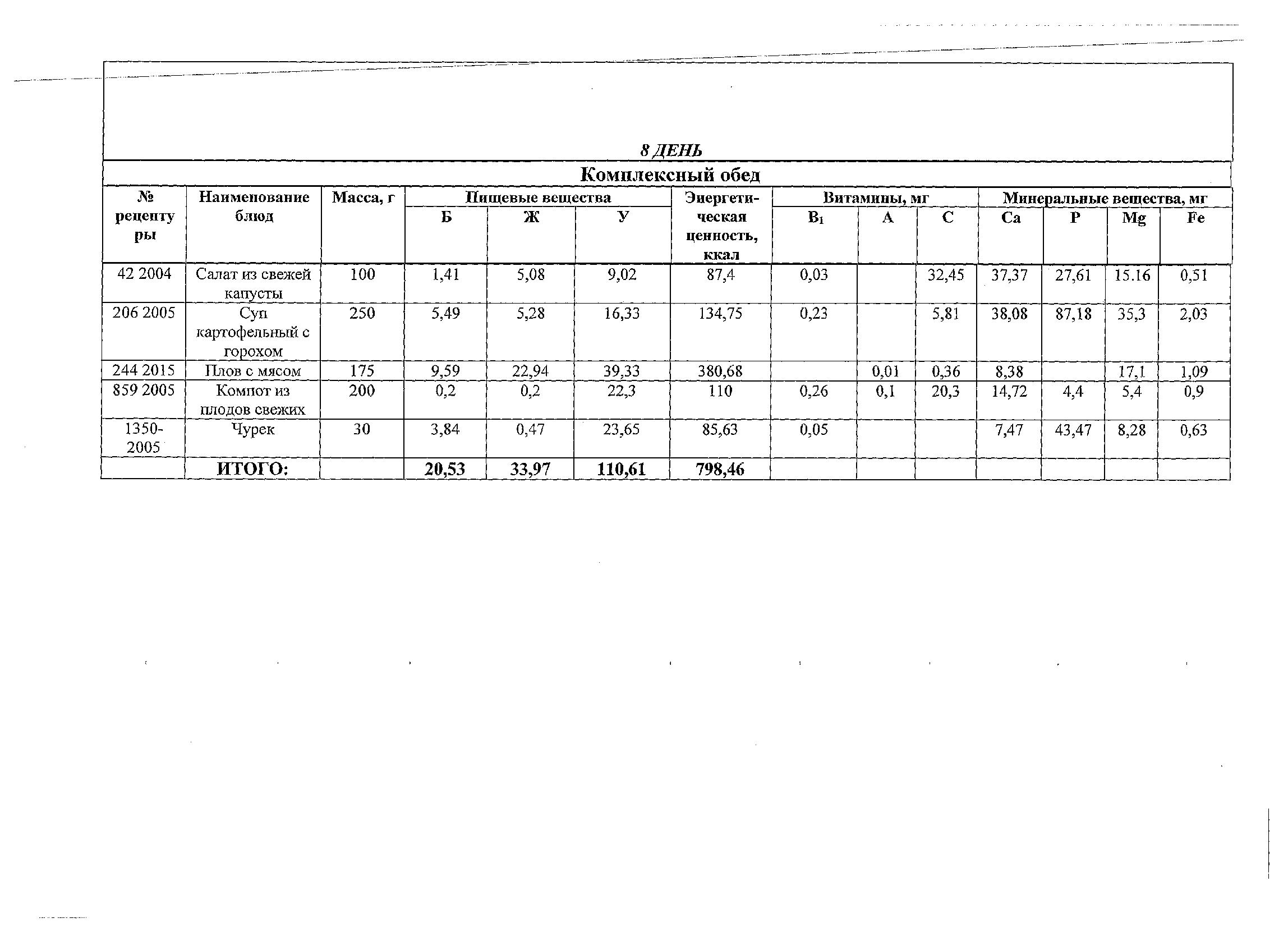 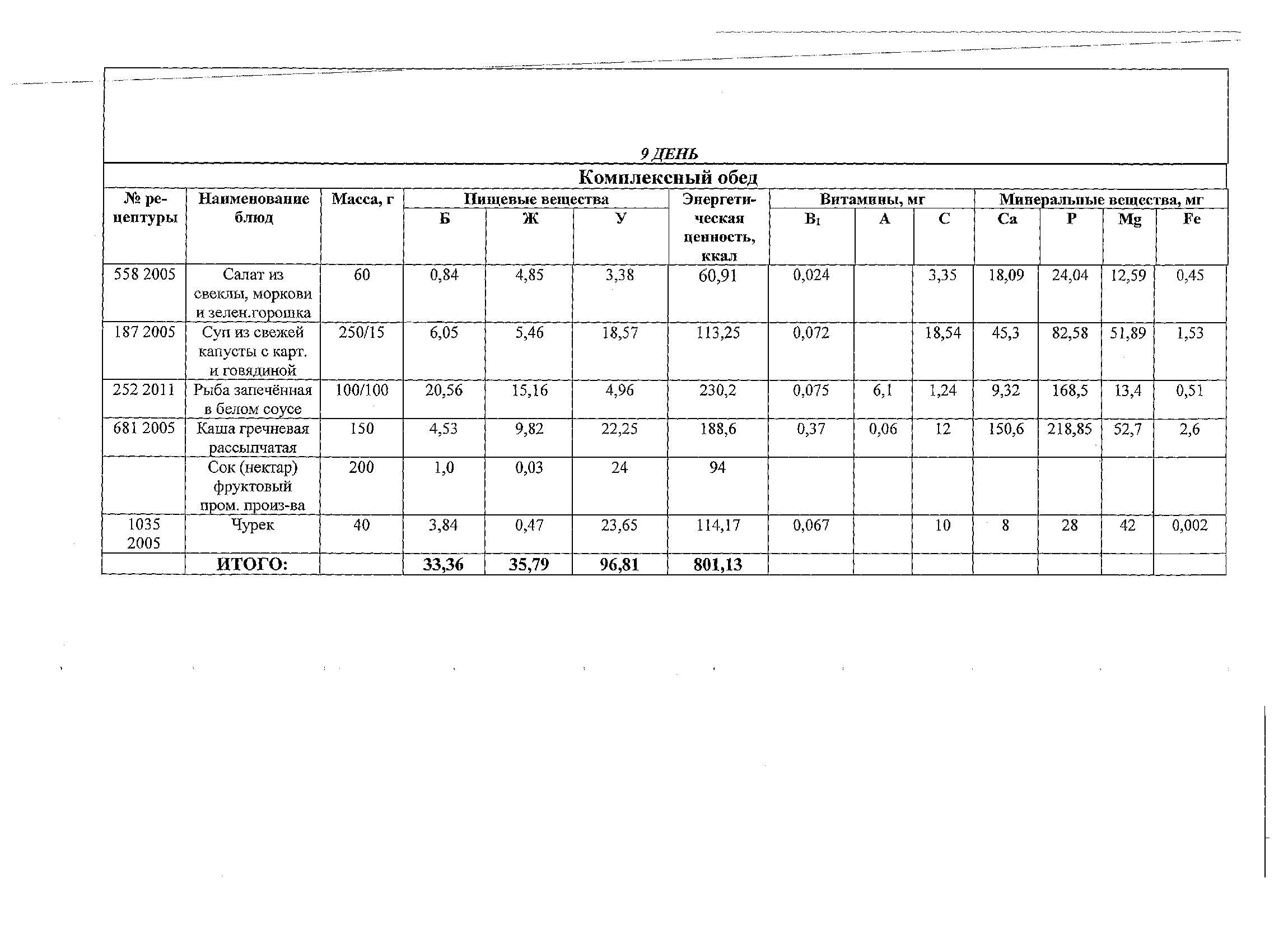 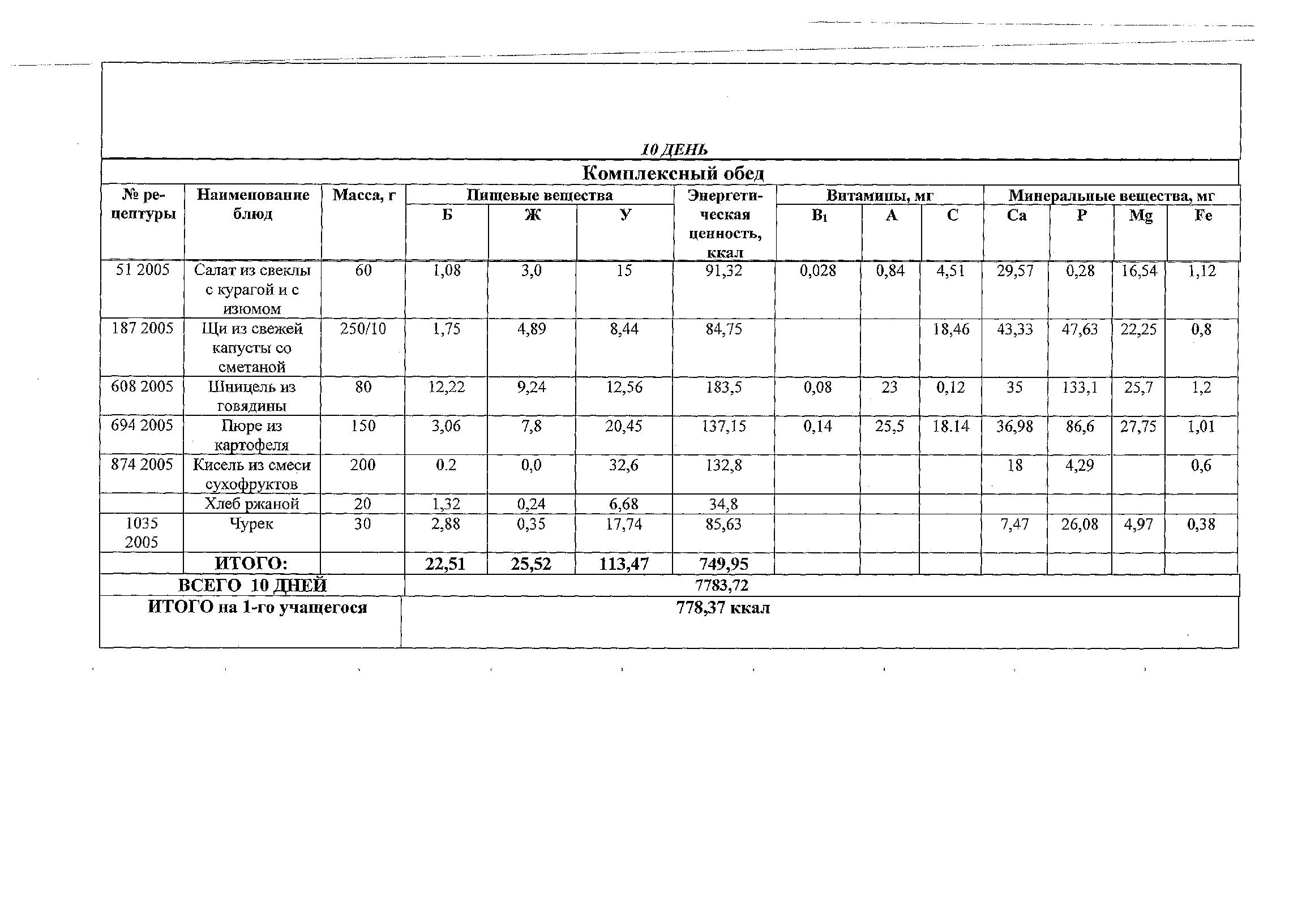 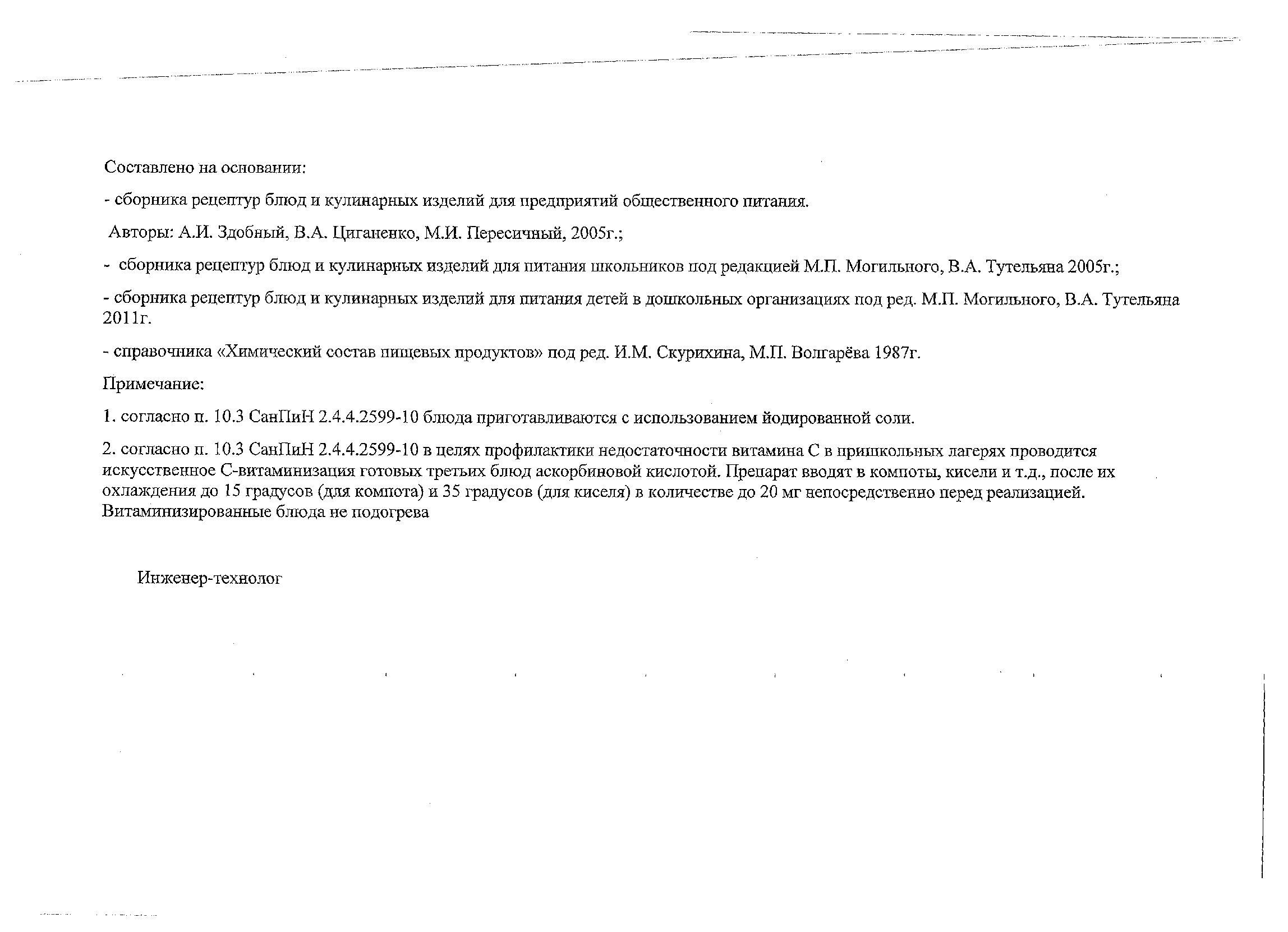 